http://standartgost.ru/g/ГОСТ_632-80ГОСТ 632-80 
Трубы обсадные и муфты к ним. Технические условияРаспространяется на стальные бесшовные трубы с треугольной и трапецеидальной резьбой и муфты к ним, трубы с высокогерметичными соединениями и муфты к ним, а также безмуфтовые раструбные трубы, применяемые для крепления нефтяных и газовых скважин.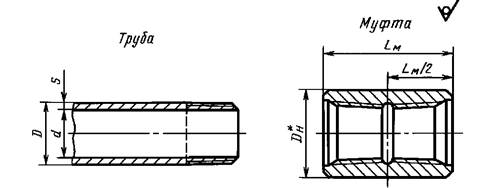 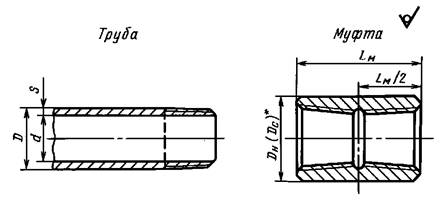 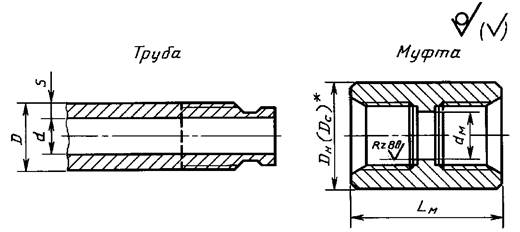 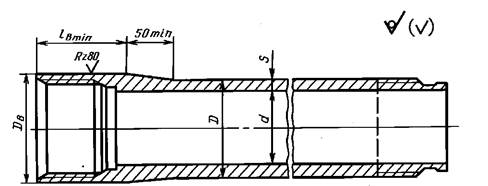 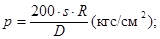 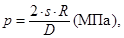 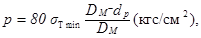 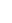 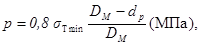 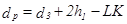 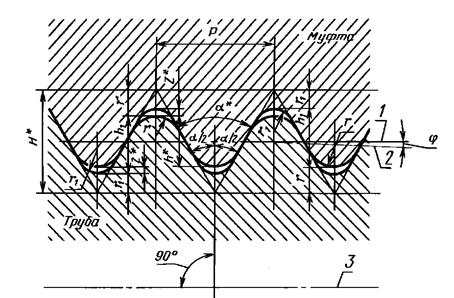 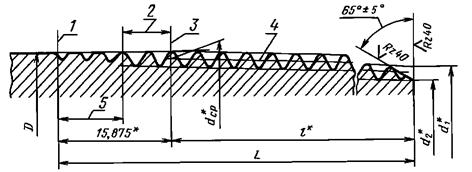 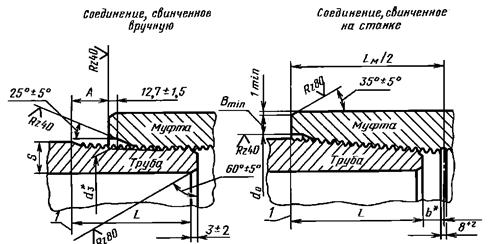 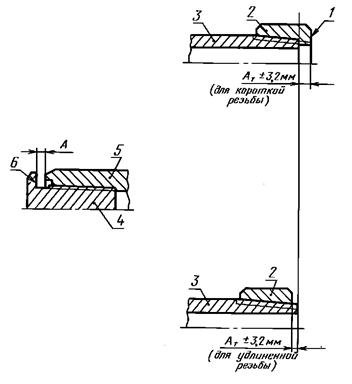 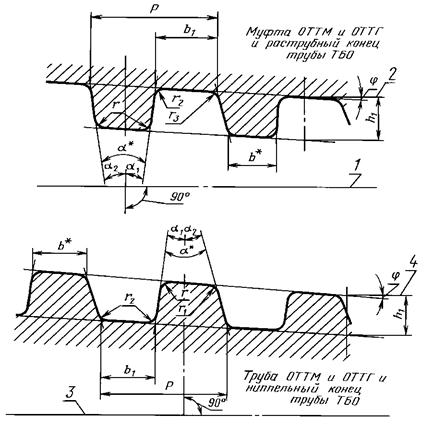 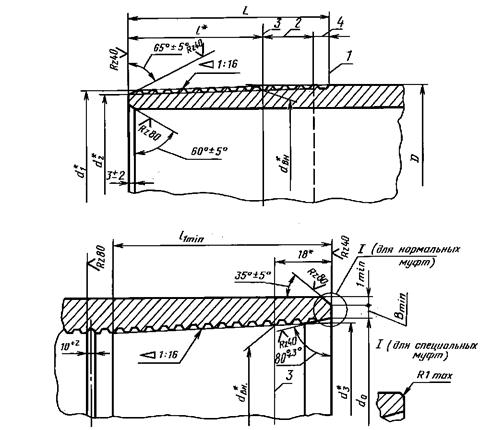 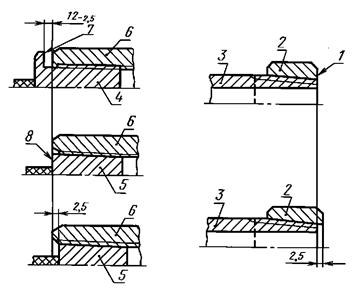 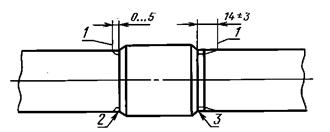 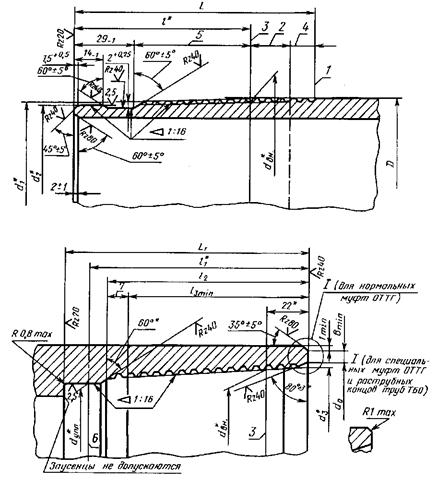 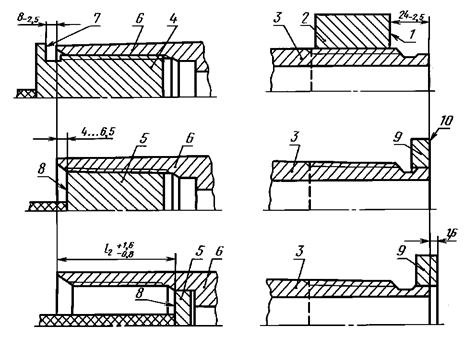 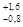 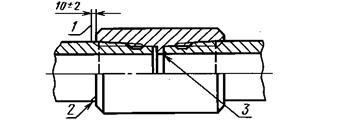 Обязательное_____________* ПРИЛОЖЕНИЯ 1, 2. (Исключены, Изм. № 2).КОНТРОЛЬ ТРУБ НЕРАЗРУШАЮЩИМИ МЕТОДАМИКонтроль труб на наличие продольных дефектов осуществляется по всей длине трубы перед нарезанием резьбы на оборудовании для неразрушающего контроля.Настройка чувствительности аппаратуры выполняется по рабочему испытательному образцу, изготовленному из гладкой части трубы контролируемого размера и имеющему специальные искусственные дефекты.Трубы, не выдержавшие испытаний неразрушающего контроля, должны быть забракованы. Допускается ремонтировать забракованные трубы с последующим проведением повторных испытаний.Исполнение АИспытуемый образец должен иметь искусственные дефекты, размеры которых приведены в таблице.Размеры, ммДефекты, сигнал от которых превышает сигнал от дефектоскопа, полученный при настройке на испытуемом образце, считаются критическими; труба, содержащая критические дефекты, должна быть забракована. При настройке по искусственному дефекту, имеющему глубину 5 % от номинальной толщины стенки, допускается зачистка обнаруженных дефектов при условии сохранения минимально допустимой толщины стенки.Концы труб, не контролируемые автоматизированными дефектоскопическими установками, должны быть проверены на наличие продольных относительно оси трубы дефектов на наружной и внутренней поверхности с помощью магнитного порошка или любым другим методом дефектоскопии, обеспечивающим выявление критических дефектов, эквивалентных по величине искусственным дефектам, указанным в таблице.Все трубы, прошедшие дефектоскопию, должны быть дополнительно замаркированы условным знаком «О», наносимым вокруг обозначения группы прочности. О проведенной дефектоскопии указывается также в документе о качестве.По согласованию изготовителя с потребителем допускается применение вихретоковых методов дефектоскопии.Исполнение БКонтроль труб осуществляется по инструкции, утвержденной в установленном порядке.(Измененная редакция, Изм. № 4).ИНФОРМАЦИОННЫЕ ДАННЫЕ1. РАЗРАБОТАН И ВНЕСЕН Министерством черной металлургии СССР, Министерством нефтяной промышленности2. УТВЕРЖДЕН И ВВЕДЕН В ДЕЙСТВИЕ Постановлением Государственного комитета по стандартам от 05.06.80 № 25783. Периодичность проверки - 5 лет4. ВЗАМЕН ГОСТ 632-645. ССЫЛОЧНЫЕ НОРМАТИВНО-ТЕХНИЧЕСКИЕ ДОКУМЕНТЫ6. Ограничение срока действия снято Постановлением Госстандарта от 09.09.92 № 11467. ИЗДАНИЕ (апрель 2010 г.) с Изменениями № 1, 2, 3, 4, утвержденными в октябре 1982 г., январе 1986 г., январе 1988 г., мае 1989 г. (ИУС 2-83, 5-86, 4-88, 8-89)СОДЕРЖАНИЕ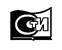 МоскваСтандартинформ2010ТРУБЫ ОБСАДНЫЕ И МУФТЫ К НИМТехнические условияCasing pipes and couplings for them.SpecificationsГОСТ 
632-80Условный диаметр трубы, 
ммТолщина стенки,
ммТип соединенияТип соединенияТип соединенияТип соединенияТип соединенияУсловный диаметр трубы, 
ммТолщина стенки,
ммC треугольной резьбойC треугольной резьбойОТТМОТТГТБОУсловный диаметр трубы, 
ммТолщина стенки,
ммкороткойудлиненной - УОТТМОТТГТБОИсполнение АИсполнение АИсполнение АИсполнение АИсполнение АИсполнение АИсполнение А1145,2Д----1145,7Д----1146,4ДДЕЛМДЕЛМ--1147,4-ДЕЛМРДЕЛМР--1148,6-ДЕЛМРТДЕЛМРТДЕЛМРТ-11410,2-ЛМРТЛМРТЛМРТ-1275,6Д----1276,4ДДЕЛМДЕЛМ--1277,5ДДЕЛМРТДЕЛМРТ--1279,2-ДЕЛМРТДЕЛМРТДЕЛМРТДЕЛМРТ12710,2-ДЕЛМРТДЕЛМРТДЕЛМРТДЕЛМРТ1406,2Д-Д--1407,0ДДЕЛМДЕЛМ--1407,7ДДЕЛМРТДЕЛМРТ--1409,2-ДЕЛМРТДЕЛМРТДЕЛМРТДЕЛМРТ14010,5-ДЕЛМРТДЕЛМРТДЕЛМРТДЕЛМРТ1466,5Д-Д--1467,0ДДЕЛМД--1467,7ДДЕЛМДЕЛМ--1468,5-ДЕЛМРТДЕЛМРТДЕЛМРТДЕЛМРТ1469,5-ДЕЛМРТДЕЛМРТДЕЛМРТДЕЛМРТ14610,7-ДЕЛМРТДЕЛМРТДЕЛМРТДЕЛМРТ1687,3ДДЕДЕ--1688,0ДЕДЕЛДЕЛ--1688,9ДДЕЛМРТДЕЛМРТДЕЛМРТДЕЛМРТ16810,6-ДЕЛМРТДЕЛМРТДЕЛМРТДЕЛМРТ16812,1-ДЕЛМРТДЕЛМРТДЕЛМРТДЕЛМРТ1785,9Д----1786,9Д-Д--1788,1ДДЕЛДЕЛ--1789,2ДДЕЛМРТДЕЛМРТДЕЛМРТДЕЛМРТ17810,4-ДЕЛМРТДЕЛМРТДЕЛМРТДЕЛМРТ17811,5-ДЕЛМРТДЕЛМРТДЕЛМРТДЕЛМРТ17812,7-ДЕЛМРТДЕЛМРТДЕЛМРТДЕЛМРТ17813,7-ЕЛМРТЕЛМРТЕЛМРТЕЛМРТ17815,0-ЛМРТЛМРТЛМРТЛМРТ1947,6Д-Д--1948,3ДДЕЛМРТДЕЛМРТ--1949,5-ДЕЛМРТДЕЛМРТДЕЛМРТДЕЛМРТ19410,9-ДЕЛМРТДЕЛМРТДЕЛМРТДЕЛМРТ19412,7-ДЕЛМРТДЕЛМРТДЕЛМРТДЕЛМРТ19415,1-ЛМРТЛМРТЛМРТЛМРТ2196,7Д----2197,7Д-Д--2198,9ДДЕЛМДЕЛМДЕЛМ-21910,2ДДЕЛМРДЕЛМРДЕЛМР-21911,4-ДЕЛМРТДЕЛМРТДЕЛМРТ-21912,7-ДЕЛМРТДЕЛМРТДЕЛМРТ-21914,2-ЕЛМРТЕЛМРТЕЛМРТ-2457,9Д-Д--2458,9ДДЕЛМДЕЛМДЕЛМ-24510,0ДДЕЛМРДЕЛМРДЕЛМР-24511,1-ДЕЛМРТДЕЛМРТДЕЛМРТ-24512,0-ДЕЛМРТДЕЛМРТДЕЛМРТ-24513,8-ДЕЛМРТДЕЛМРТДЕЛМРТ-24515,9-ЛМРТЛМРТЛМРТ-2737,1Д----2738,9ДЕЛМ-ДЕЛМДЕЛМ-27310,2ДЕЛМР-ДЕЛМРДЕЛМР-27311,4ДЕЛМР-ДЕЛМРДЕЛМР-27312,6ДЕЛМРТ-ДЕЛМРТДЕЛМРТ-27313,8ДЕЛМРТ-ДЕЛМРТДЕЛМРТ-27315,1ЕЛМРТ-ЕЛМРТЕЛМРТ-27316,5ЛМРТ-ЛМРТЛМРТ-2998,5Д-Д--2999,5Д-Д--29911,1ДЕЛМ-ДЕЛМ--29912,4ДЕЛМРТ-ДЕЛМРТ--29914,8ЕЛМРТ-ЕЛМРТ--3248,5Д----3249,5ДЕЛ-ДЕЛ--32411,0ДЕЛМ-ДЕЛМ--32412,4ДЕЛМРТ-ДЕЛМРТ--32414,0ДЕЛМРТ-ДЕЛМРТ--3408,4Д----3409,7ДЕЛ-ДЕЛ--34010,9ДЕЛ-ДЕЛ--34012,2ДЕЛМ-ДЕЛМ--34013,1ДЕЛМРТ-ДЕЛМРТ--34014,0ДЕЛМРТ-ДЕЛМРТ--34015,4ЛМРТ-ЛМРТ--3519,0Д----35110,0ДЕЛ----35111,0ДЕЛМ----35112,0ДЕЛМ----3779,0Д----37710,0ДЕ----37711,0ДЕЛ----37712,0ДЕЛ----4069,5Д----40611,1ДЕ----40612,6ДЕ----40616,7ДЕ----42610,0Д----42611,0ДЕ----42612,0ДЕ----47311,1Д----50811,1Д----50812,7Д----50816,1Д----Исполнение БИсполнение БИсполнение БИсполнение БИсполнение БИсполнение БИсполнение Б1146,4ДКЕ----1147,4ДКЕДКЕЛДКЕЛМР--1148,6ДКЕЛМРТДКЕЛМРТДКЕЛМРТДКЕЛМРТ-1276,4ДКЕ----1277,5ДКЕЛДКЕЛДКЕЛМРТ--1279,2ДКЕЛМРТДКЕЛМРТДКЕЛМРТДКЕЛМРТДКЕЛМРТ1406,2ДКЕ----1407,0ДКЕДКЕДКЕ--1407,7ДКЕЛДКЕЛМРТДКЕЛМРТ--1409,2ДКЕЛМРТДКЕЛМРТДКЕЛМРТДКЕЛМРТДКЕЛМРТ14010,5ДКЕЛМРТДКЕЛМРТДКЕЛМРТДКЕЛМРТДКЕЛМРТ1466,5ДКЕ----1467,0ДКЕДКЕЛДКЕ--1467,7ДКЕДКЕЛДКЕЛМРТ--1468,5ДКЕЛМРТДКЕЛМРТДКЕЛМРТ--1469,5ДКЕЛМРТДКЕЛМРТДКЕЛМРТДКЕЛМРТДКЕЛМРТ14610,7ДКЕЛМРТДКЕЛМРТДКЕЛМРТДКЕЛМРТДКЕЛМРТ1687,3ДКЕЛ----1688,0ДКЕДКЕЛДКЕЛ--1688,9ДКЕЛМРТДКЕЛМРТДКЕЛМРТДКЕЛМРТДКЕЛМРТ16810,6ДКЕЛМРТДКЕЛМРТДКЕЛМРТДКЕЛМРТДКЕЛМРТ16812,1ДКЕЛМРТДКЕЛМРТДКЕЛМРТДКЕЛМРТДКЕЛМРТ1786,9ДКЕ----1788,1ДКЕЛДКЕЛДКЕЛ--1789,2ДКЕЛМРТДКЕЛМРТДКЕЛМРТДКЕЛМРТДКЕЛМРТ17810,4ДКЕЛМРТДКЕЛМРТДКЕЛМРТДКЕЛМРТДКЕЛМРТ17811,5ДКЕЛМРТДКЕЛМРТДКЕЛМРТДКЕЛМРТДКЕЛМРТ17812,7ДКЕЛМРТДКЕЛМРТДКЕЛМРТДКЕЛМРТДКЕЛМРТ1947,6ДКЕ----1948,3ДКЕДКЕЛ---1949,5ДКЕЛМРТДКЕЛМРТДКЕЛМРТДКЕЛМРТДКЕЛМРТ19410,9ДКЕЛМРТДКЕЛМРТДКЕЛМРТДКЕЛМРТДКЕЛМРТ19412,7ДКЕЛМРТДКЕЛМРТДКЕЛМРТДКЕЛМРТДКЕЛМРТ2197,7ДКЕ-ДКЕ--2198,9ДКЕЛМДКЕЛМДКЕЛМ--21910,2ДКЕЛМРТДКЕЛМРТДКЕЛМРТДКЕЛМРТ-21911,4ДКЕЛМРТДКЕЛМРТДКЕЛМРТДКЕЛМРТ-21912,7ДКЕЛМРТДКЕЛМРТДКЕЛМРТДКЕЛМРТ-21914,2ДКЕЛМРТДКЕЛМРТДКЕЛМРТДКЕЛМРТ-2457,9ДКЕ-ДКЕ--2458,9ДКЕЛМДКЕЛМДКЕЛМ--24510,0ДКЕЛМРТДКЕЛМРТДКЕЛМРТДКЕЛМРТ-24511,1ДКЕЛМРТДКЕЛМРТДКЕЛМРТДКЕЛМРТ-24512,0ДКЕЛМРТДКЕЛМРТДКЕЛМРТДКЕЛМРТ-24513,8ДКЕЛМРТДКЕЛМРТДКЕЛМРТДКЕЛМРТ-2737,1ДКЕ----2738,9ДКЕ-ДКЕЛМ--27310,2ДКЕЛМРТ-ДКЕЛМРТДКЕЛМРТ-27311,4ДКЕЛМРТ-ДКЕЛМРТДКЕЛМРТ-27312,6ДКЕЛМРТ-ДКЕЛМРТДКЕЛМРТ-27313,8ДКЕЛМРТ----2998,5ДКЕ-ДКЕ--2999,5ДКЕЛМРТ-ДКЕЛМ--29911,1ДКЕЛМРТ-ДКЕЛМ--29912,4ДКЕЛМРТ-ДКЕЛМ--29914,8ДКЕЛМРТ----3249,5ДКЕ-ДКЕЛМ--32411,0ДКЕЛМРТ-ДКЕЛМ--32412,4ДКЕЛМРТ-ДКЕЛМ--32414,0ДКЕЛМРТ----3408,4Д----34015,4ЛМРТ-ЛМРТ--3519,0ДК----35110,0ДК----35111,0ДК----35112,0ДК----3779,0ДК----37710,0ДК----37711,0ДК----37712,0ДК----40616,7ДЕ----42610,0ДК----42611,0ДК----42612,0ДК----47311,1ДК----50812,7Д----50816,1Д----а)по наружному диаметру труб:всех условных диаметров+1%(исполнение А);всех условных диаметров-0,5%(исполнение А);с условным диаметром до 219 мм включ.±1,0%(исполнение Б);с условным диаметром свыше 219 мм±1,25%(исполнение Б).б)по толщине стенкиминус 12,5 %.в)по наружному диаметру муфт:нормальных±1,0%, но не более ±3 мм;%, но не более ±3 мм;специальных+0,8мм;специальных-0,4мм;г)по длине муфт±3,0мм;д)по масседля отдельной трубы+6,5%(исполнение А);для отдельной трубы-3,5%(исполнение А);для партии труб (массой не менее 60 т)-1,75%(исполнение А);для отдельной трубы+8,0%(исполнение Б).для отдельной трубы-6,0%(исполнение Б).Условный диаметр трубыТрубаТрубаТрубаТрубаМуфтаМуфтаМуфтаУсловный диаметр трубыНаружный диаметр 
DТолщина стенки 
sВнутренний диаметр 
dМасса 1 м, 
кгНаружный диаметр 
DнДлина
LмМасса, кг114114,35,2103,914,0127,0 
(133,0)1583,7 
(5,2)114114,35,7102,915,2127,0 
(133,0)1583,7 
(5,2)114114,36,4101,516,9127,0 
(133,0)1583,7 
(5,2)114114,37,499,519,4127,0 
(133,0)1583,7 
(5,2)114114,38,697,122,3127,0 
(133,0)1583,7 
(5,2)127127,05,6115,816,7141,3 
(146,0)1654,6 
(6,3)127127,06,4114,219,1141,3 
(146,0)1654,6 
(6,3)127127,07,5112,022,1141,3 
(146,0)1654,6 
(6,3)127127,09,2108,626,7141,3 
(146,0)1654,6 
(6,3)140139,76,2127,320,4153,7 
(159,0)1715,2 
(7,0)140139,77,0125,722,9153,7 
(159,0)1715,2 
(7,0)140139,77,7124,325,1153,7 
(159,0)1715,2 
(7,0)140139,79,2121,329,5153,7 
(159,0)1715,2 
(7,0)140139,710,5118,733,6153,7 
(159,0)1715,2 
(7,0)146146,16,5133,122,3166,01778,0146146,17,0132,124,0166,01778,0146146,17,7130,726,2166,01778,0146146,18,5129,128,8166,01778,0146146,19,5127,132,0166,01778,0146146,110,7124,735,7166,01778,0168168,37,3153,729,0187,71819,1168168,38,0152,331,6187,71819,1168168,38,9150,535,1187,71819,1168168,310,6147,141,2187,71819,1168168,312,1144,146,5187,71819,1178177,85,9166,024,9194,5 
(198,0)1848,3 
(10,0)178177,86,9164,029,1194,5 
(198,0)1848,3 
(10,0)178177,88,1161,633,7194,5 
(198,0)1848,3 
(10,0)178177,89,2159,438,2194,5 
(198,0)1848,3 
(10,0)178177,810,4157,042,8194,5 
(198,0)1848,3 
(10,0)178177,811,5154,847,2194,5 
(198,0)1848,3 
(10,0)178177,812,7152,451,5194,5 
(198,0)1848,3 
(10,0)194193,77,6178,535,0215,919012,2194193,78,3177,138,1215,919012,2194193,79,5174,743,3215,919012,2194193,710,9171,949,2215,919012,2194193,712,7168,356,7215,919012,2219219,16,7205,735,1244,519616,2219219,17,7203,740,2244,519616,2219219,18,9201,346,3244,519616,2219219,110,2198,752,3244,519616,2219219,111,4196,358,5244,519616,2219219,112,7193,764,6244,519616,2219219,114,2190,771,5244,519616,2245244,57,9228,746,2269,919617,9245244,58,9226,751,9269,919617,9245244,510,0224,558,0269,919617,9245244,511,1222,363,6269,919617,9245244,512,0220,568,7269,919617,9245244,513,8216,978,7269,919617,9273273,17,1258,946,5298,520320,7273273,18,9255,357,9298,520320,7273273,110,2252,765,9298,520320,7273273,111,4250,373,7298,520320,7273273,112,6247,980,8298,520320,7273273,113,8245,588,5298,520320,7273273,115,1242,996,1298,520320,7273273,116,5240,1104,5298,520320,7299298,58,5281,560,5323,920322,5299298,59,5279,567,9323,920322,5299298,511,1276,378,3323,920322,5299298,512,4273,787,6323,920322,5299298,514,8268,9103,5323,920322,5324323,98,5306,966,1351,020323,4324323,99,5304,973,6351,020323,4324323,911,0301,984,8351,020323,4324323,912,4299,195,2351,020323,4324323,914,0295,9106,9351,020323,4340339,78,4322,968,5365,120325,5340339,79,7320,378,6365,120325,5340339,710,9317,988,6365,120325,5340339,712,2315,398,5365,120325,5340339,713,1313,5105,2365,120325,5340339,714,0311,7112,2365,120325,5340339,715,4308,9123,5365,120325,5351351,09,0333,075,9376,022929,0351351,010,0331,081,1376,022929,0351351,011,0329,092,2376,022929,0351351,012,0327,0100,3376,022929,0377377,09,0359,081,7402,022931,0377377,010,0357,090,5402,022931,0377377,011,0355,099,3402,022931,0377377,012,0353,0108,0402,022931,0406406,49,5387,493,2431,822835,9406406,411,1384,2108,3431,822835,9406406,412,6381,2122,1431,822835,9406406,416,7373,0160,1431,822835,9426426,010,0406,0102,7451,022937,5426426,011,0404,0112,6451,022937,5426426,012,0402,0122,5451,022937,5473473,111,1450,9125,9508,022854,0508508,011,1485,8136,3533,422844,6508508,012,7482,6155,1533,422844,6508508,016,1475,8195,6533,422844,6Условный диаметр трубыТрубаТрубаТрубаТрубаМуфтаМуфтаМуфтаУсловный диаметр трубыНаружный диаметр 
DТолщина стенки 
sВнутренний диаметр 
dМасса 1 м, кгНаружный диаметр 
DнДлина
LмМасса, кг114114,36,4101,516,9127,0 
(133,0)1774,1 
(5,6)114114,37,499,519,4127,0 
(133,0)1774,1 
(5,6)114114,38,697,122,3127,0 
(133,0)1774,1 
(5,6)114114,310,293,926,7127,0 
(133,0)1774,1 
(5,6)127127,06,4114,219,1141,3 
(146,0)1965,7 
(7,0)127127,07,5112,022,1141,3 
(146,0)1965,7 
(7,0)127127,09,2108,626,7141,3 
(146,0)1965,7 
(7,0)127127,010,7105,630,7141,3 
(146,0)1965,7 
(7,0)140139,77,0125,722,9153,7 
(159,0)2036,4 
(8,5)140139,77,7124,325,1153,7 
(159,0)2036,4 
(8,5)140139,79,2121,329,5153,7 
(159,0)2036,4 
(8,5)140139,710,5118,733,6153,7 
(159,0)2036,4 
(8,5)146146,17,0132,124,0166,02159,7146146,17,7130,726,2166,02159,7146146,18,5129,128,8166,02159,7146146,19,5127,132,0166,02159,7146146,110,7124,735,7166,02159,7168168,37,3153,729,0187,722211,3168168,38,0152,331,6187,722211,3168168,38,9150,535,1187,722211,3168168,310,6147,141,2187,722211,3168168,312,1144,146,5187,722211,3178177,88,1161,633,7194,5 
(198,0)22810,7 
(12,4)178177,89,2159,438,2194,5 
(198,0)22810,7 
(12,4)178177,810,4157,042,8194,5 
(198,0)22810,7 
(12,4)178177,811,5154,847,2194,5 
(198,0)22810,7 
(12,4)178177,812,7152,451,5194,5 
(198,0)22810,7 
(12,4)178177,813,7150,455,5194,5 
(198,0)22810,7 
(12,4)178177,815,0147,860,8194,5 
(198,0)22810,7 
(12,4)194193,78,3177,138,1215,923515,5194193,79,5174,743,3215,923515,5194193,710,9171,949,2215,923515,5194193,712,7168,356,7215,923515,5194193,715,1163,566,5215,923515,5219219,18,9201,346,3244,525421,6219219,110,2198,752,3244,525421,6219219,111,4196,358,5244,525421,6219219,112,7193,764,6244,525421,6219219,114,2190,771,5244,525421,6245244,58,9226,751,9269,926625,3245244,510,0224,558,0269,926625,3245244,511,1222,363,6269,926625,3245244,512,0220,568,7269,926625,3245244,513,8216,978,7269,926625,3245244,515,9212,789,5269,926625,3Условный диаметр трубыТрубаТрубаТрубаТрубаМуфтаМуфтаМуфтаМуфтаМуфтаУсловный диаметр трубыНаружный диаметр 
DТолщина стенки 
sВнутренний диаметр 
dМасса 1 м, кгНаружный диаметрНаружный диаметрДлина
LмМасса, кгМасса, кгУсловный диаметр трубыНаружный диаметр 
DТолщина стенки 
sВнутренний диаметр 
dМасса 1 м, кгDнDсДлина
LмDнDс114114,36,4101,516,9127,0 
(133,0)123,81704,0 
(5,6)3,0114114,37,499,519,4127,0 
(133,0)123,81704,0 
(5,6)3,0114114,38,697,122,3127,0 
(133,0)123,81704,0 
(5,6)3,0114114,310,293,926,7127,0 
(133,0)123,81704,0 
(5,6)3,0127127,06,4114,219,1141,3 
(146,0)136,51744,8 
(6,6)3,3127127,07,5112,022,1141,3 
(146,0)136,51744,8 
(6,6)3,3127127,09,2108,626,7141,3 
(146,0)136,51744,8 
(6,6)3,3127127,010,7105,630,7141,3 
(146,0)136,51744,8 
(6,6)3,3140139,76,2127,320,4153,7 
(159,0)149,21825,3 
(7,3)4,1140139,77,0125,722,9153,7 
(159,0)149,21825,3 
(7,3)4,1140139,77,7124,325,1153,7 
(159,0)149,21825,3 
(7,3)4,1140139,79,2121,329,5153,7 
(159,0)149,21825,3 
(7,3)4,1140139,710,5118,733,6153,7 
(159,0)149,21825,3 
(7,3)4,1146146,16,5133,122,31661561827,94,4146146,17,0132,124,01661561827,94,4146146,17,7130,726,21661561827,94,4146146,18,5129,128,81661561827,94,4146146,19,5127,132,01661561827,94,4146146,110,7124,735,71661561827,94,4168168,37,3153,729,0187,7177,8190,09,54,8168168,38,0152,331,6187,7177,8190,09,54,8168168,38,9150,535,1187,7177,8190,09,54,8168168,310,6147,141,2187,7177,8190,09,54,8168168,312,1144,146,5187,7177,8190,09,54,8178177,86,9164,029,1194,5 
(198,0)187,31988,6 
(10,5)5,3178177,88,1161,633,7194,5 
(198,0)187,31988,6 
(10,5)5,3178177,89,2159,438,2194,5 
(198,0)187,31988,6 
(10,5)5,3178177,810,4157,042,8194,5 
(198,0)187,31988,6 
(10,5)5,3178177,811,5154,847,2194,5 
(198,0)187,31988,6 
(10,5)5,3178177,812,7152,451,5194,5 
(198,0)187,31988,6 
(10,5)5,3178177,813,7150,455,5194,5 
(198,0)187,31988,6 
(10,5)5,3178177,815,0147,860,8194,5 
(198,0)187,31988,6 
(10,5)5,3194193,77,6178,535,0215,9206,420613,48,0194193,78,3177,138,1215,9206,420613,48,0194193,79,5174,743,3215,9206,420613,48,0194193,710,9171,949,2215,9206,420613,48,0194193,712,7168,356,7215,9206,420613,48,0194193,715,1163,566,5215,9206,420613,48,0219219,17,7203,740,2244,5231,8218,018,09,6219219,18,9201,346,3244,5231,8218,018,09,6219219,110,2198,752,3244,5231,8218,018,09,6219219,111,4196,358,5244,5231,8218,018,09,6219219,112,7193,764,6244,5231,8218,018,09,6219219,114,2190,771,5244,5231,8218,018,09,6245244,57,9228,746,2269,9257,221819,910,7245244,58,9226,751,9269,9257,221819,910,7245244,510,0224,558,0269,9257,221819,910,7245244,511,1222,363,6269,9257,221819,910,7245244,512,0220,568,7269,9257,221819,910,7245244,513,8216,978,7269,9257,221819,910,7245244,515,9212,789,5269,9257,221819,910,7273273,18,9255,357,9298,5285,821822,212,0273273,110,2252,765,9298,5285,821822,212,0273273,111,4250,373,7298,5285,821822,212,0273273,112,6247,980,8298,5285,821822,212,0273273,113,8245,588,5298,5285,821822,212,0273273,115,1242,996,1298,5285,821822,212,0273273,116,5240,1104,5298,5285,821822,212,0299298,58,5281,560,5323,9-21824,1-299298,59,5279,567,9323,9-21824,1-299298,511,1276,378,3323,9-21824,1-299298,512,4273,787,6323,9-21824,1-299298,514,8268,9103,5323,9-21824,1-324323,98,5306,966,1351,0-21825,1-324323,99,5304,973,6351,0-21825,1-324323,911,0301,984,8351,0-21825,1-324323,912,4299,195,2351,0-21825,1-324323,914,0295,9106,9351,0-21825,1-340339,79,7320,378,6365,1-21827,3-340339,710,9317,988,6365,1-21827,3-340339,712,2312,398,5365,1-21827,3-340339,713,1313,5105,2365,1-21827,3-340339,714,0311,7112,2365,1-21827,3-340339,715,4308,9123,5365,1-21827,3-Условный диаметр 
трубы, ммТрубаТрубаТрубаТрубаМуфтаМуфтаМуфтаМуфтаМуфтаМуфтаУсловный диаметр 
трубы, ммНаружный диаметр 
D, ммТолщина стенки 
s, ммВнутренний диаметр 
d, ммМасса 1 м, кгНаружный диаметрНаружный диаметрДлина
Lм, ммВнутренний диаметр 
dм 
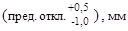 Масса, кгМасса, кгУсловный диаметр 
трубы, ммНаружный диаметр 
D, ммТолщина стенки 
s, ммВнутренний диаметр 
d, ммМасса 1 м, кгDн, ммDс, ммДлина
Lм, ммВнутренний диаметр 
dм 
DнDс114114,38,697,122,3127,0 
(133,0)123,8205974,8 
(6,8)3,9114114,310,293,926,7127,0 
(133,0)123,8205974,8 
(6,8)3,9127127,09,2108,626,7141,3 
(146,0)136,52101105,8 
(7,9)4,4127127,010,7105,630,7141,3 
(146,0)136,52101105,8 
(7,9)4,4140139,79,2121,329,5153,7 
(159,0)149,22181227,0 
(9,1)5,0140139,710,5118,733,6153,7 
(159,0)149,22181197,0 
(9,1)5,0140139,78,5129,128,8153,7 
(159,0)149,22181307,0 
(9,1)5,0146146,19,5127,132,0166,0156,02181309,55,2146146,110,7124,735,7166,0156,02181269,55,2146146,18,9150,535,1166,0156,02181519,55,2168168,310,6147,141,2187,7177,822514811,36,2168168,312,1144,146,5187,7177,822514811,36,2168168,39,2159,438,2187,7177,822516011,36,2178177,810,4157,042,8194,5 
(198,0)187,323415810,6 
(13,9)6,8178177,811,5154,847,2194,5 
(198,0)187,323415810,6 
(13,9)6,8178177,812,7152,451,5194,5 
(198,0)187,323415810,6 
(13,9)6,8178177,813,7150,455,5194,5 
(198,0)187,323415810,6 
(13,9)6,8178177,815,0148,060,8194,5 
(198,0)187,323415810,6 
(13,9)6,8194193,79,5174,743,3215,9206,424217515,79,4194193,710,9171,949,2215,9206,424217515,79,4194193,712,7168,356,7215,9206,424217215,79,4194193,715,1163,566,5215,9206,424217215,79,4219219,18,9201,346,3244,5231,825420321,611,9219219,110,2198,752,3244,5231,825420321,611,9219219,111,4196,358,5244,5231,825419821,611,9219219,112,7193,764,6244,5231,825419821,611,9219219,114,2190,771,5244,5231,825419821,611,9245244,58,9226,751,9269,9257,225422623,913,2245244,510,0224,558,0269,9257,225422323,913,2245244,511,1222,363,6269,9257,225422323,913,2245244,512,0220,568,7269,9257,225422323,913,2245244,513,8216,978,7269,9257,225422323,913,2245244,515,9212,789,5269,9257,225422323,913,2273273,18,9255,357,9298,5285,825425626,714,8273273,110,2252,765,9298,5285,825425626,714,8273273,111,4250,373,7298,5285,825425626,714,8273273,112,6247,980,8298,5285,825425626,714,8273273,113,8245,588,5298,5285,825425626,714,8273273,115,1242,996,1298,5285,825425626,714,8273273,116,5240,1104,5298,5285,825425626,714,8Условный диаметр трубыНаружный диаметр 
DТолщина стенки 
sВнутренний диаметр 
dНаружный диаметр высаженной части раструбного конца 
Dн 
(пред. откл. ±0,5)Длина высаженной части раструбного конца 
lBminМасса 1 м, кгУменьшение массы одной трубы, обусловленное отделкой концов, кг127127,09,2108,613610422,00,2127127,010,7105,613610426,70,6140139,79,2121,315410829,50,5140139,710,5118,715410833,60,8146146,18,5129,116210828,80,1146146,19,5127,116210832,00,4146146,110,7124,716210835,70,7168168,38,9150,517811235,10,0168168,310,6147,117811241,20,5168168,312,1144,117811246,51,1178177,89,2159,418711638,20,7178177,810,4157,018711642,81,1178177,811,5154,818711647,21,6178177,812,7152,418711651,52,2178177,813,7150,418711655,52,6178177,815,0147,818711660,82,8194193,79,5174,720612043,30,0194193,710,9171,920612049,20,7194193,712,7168,320612056,71,6194193,715,1163,520612066,52,8Наименование показателяНорма механических свойств для стали групп прочностиНорма механических свойств для стали групп прочностиНорма механических свойств для стали групп прочностиНорма механических свойств для стали групп прочностиНорма механических свойств для стали групп прочностиНорма механических свойств для стали групп прочностиНорма механических свойств для стали групп прочностиНорма механических свойств для стали групп прочностиНаименование показателяДДКЕЛМРТНаименование показателяИсполнениеИсполнениеИсполнениеЕЛМРТНаименование показателяАББЕЛМРТВременное сопротивление sв, не менее, МПа (кгс/см2)655 
(66,8)637 
(65,0)687 
(70,0)689 
(70,3)758 
(77,3)862 
(87,9)930 
(94,9)1103 
(112,5)Предел текучести sT379 
(38,7)373 
(38,0)490 
(50,0)552 
(56,2)655 
(66,8)758 
(77,3)1000 
(101,9)1034 
(105,5)не менее, МПа (кгс/мм2)379 
(38,7)373 
(38,0)490 
(50,0)552 
(56,2)655 
(66,8)758 
(77,3)1000 
(101,9)1034 
(105,5)не более, МПа (кгс/мм2)552 
(56,2)--758 
(77,3)862 
(87,9)965 
(98,4)1137 
(116,0)1241 
(126,5)Относительное удлинение d5, %, не менее14,316,012,013,012,310,89,58,5Группа прочностиОтношение диаметра к толщине стенки D/sРасстояние между параллельными плоскостями, ммД,16 и более0,65 DК, Е16 и более0,70 DЛ16 и более0,75 DД,Менее 16(0,98 - 0,02 D/s) DК, ЕМенее 16(1,18 - 0,03 D/s) DЛМенее 16(1,23 - 0,03 D/s) DУсловный 
диаметр 
трубы, ммТолщина 
стенки, ммДавление для труб из стали группы прочности, МПа (кгс/см2)Давление для труб из стали группы прочности, МПа (кгс/см2)Давление для труб из стали группы прочности, МПа (кгс/см2)Давление для труб из стали группы прочности, МПа (кгс/см2)Давление для труб из стали группы прочности, МПа (кгс/см2)Давление для труб из стали группы прочности, МПа (кгс/см2)Условный 
диаметр 
трубы, ммТолщина 
стенки, ммДЕЛМРТ1145,227,5 
(280)-----1145,730,4 
(310)-----1146,433,8 
(345)49,5 
(505)58,7 
(600)67,7 
(690)--1147,439,2 
(400)56,9 
(580)67,7 
(690)78,5 
(800)96,1 
(980)-1148,645,6 
(465)66,2 
(675)79,0 
(805)91,2 
(930)111,8 
(1140)122,6 
(1250)11410,2--93,7 
(955)108,4 
(1105)122,6 
(1250)122,6 
(1250)1275,627,0 
(275)-----1276,430,4 
(310)44,6 
(455)53,0 
(540)61,3 
(625)--1277,535,8 
(365)52,0 
(530)61,8 
(630)71,6 
(730)87,8 
(895)97,6 
(995)1279,244,1 
(450)63,8 
(650)76,0 
(775)87,8 
(895)107,9 
(1100)119,7 
(1220)12710,751,0 
(520)74,6 
(760)83,3 
(900)102,0 
(1040)122,6 
(1250)122,6 
(1250)1406,227,0 
(275)-----1407,030,4 
(310)44,2 
(450)52,5 
(535)60,8 
(620)--1407,733,8 
(345)48,6 
(495)57,9 
(590)66,9 
(680)82,1 
(835)91,2 
(930)1409,240,2 
(410)57,9 
(590)60,2 
(705)80,0 
(815)98,1 
(1000)108,9 
(1110)14010,545,6 
(465)66,3 
(675)79,0 
(805)91,2 
(930)111,8 
(1140)122,6 
(1250)1466,527,0 
(275)-----1467,029,4 
(300)42,1 
(430)50,0 
(520)58,3 
(595)--1467,732,4 
(330)46,6 
(475)55,4 
(565)64,3 
(655)--1468,535,3 
(360)51,5 
(525)61,3 
(625)70,6 
(720)86,8 
(885)96,6 
(985)1469,539,7 
(405)57,9 
(590)68,2 
(695)79,0 
(805)97,1 
(990)107,9 
(1100)14610,744,5 
(455)64,7 
(660)77,0 
(785)89,3 
(910)109,4 
(1115)121,6 
(1240)1687,326,5 
(270)38,3 
(390)----1688,028,9 
(295)42,1 
(430)50,0 
(510)---1688,931,9 
(325)46,6 
(475)55,4 
(565)64,3 
(655)79,0 
(805)87,3 
(890)16810,638,3 
(390)55,4 
(565)66,2 
(675)76,5 
(780)93,7 
(955)104,0 
(1060)16812,143,7 
(445)63,3 
(645)75,5 
(770)87,3 
(890)106,9 
(1090)118,7 
(1210)1785,920,1 
(205)-----1786,923,5 
(240)-----1788,127,5 
(280)40,2 
(410)47,6 
(485)---1789,231,4 
(320)45,6 
(465)54,4 
(555)62,8 
(640)77,0 
(785)85,8 
(875)17810,435,3 
(360)51,5 
(525)61,3 
(625)71,1 
(725)87,3 
(890)96,6 
(985)17811,539,2 
(400)57,0 
(580)67,7 
(690)78,5 
(800)96,1 
(980)107,0 
(1090)17812,743,2 
(440)62,8 
(640)75,0 
(765)86,8 
(885)106,4 
(1085)118,2 
(1205)17813,7-68,2 
(695)80,9 
(825)93,7 
(955)114,8 
(1170)122,6 
(1250)17815,0--88,3 
(900)102,5 
(1045)122,6 
(1250)122,6 
(1250)1947,624,0 
(245)-----1948,326,0 
(265)37,8 
(385)45,1 
(460)52,0 
(530)63,8 
(650)71,1 
(725)1949,529,9 
(305)43,2 
(440)51,5 
(525)59,4 
(605)73,1 
(745)80,9 
(825)19410,934,3 
(350)49,6 
(505)58,9 
(600)68,2 
(695)83,9 
(855)93,2 
(950)19412,739,7 
(405)57,9 
(590)68,7 
(700)79,5 
(810)97,6 
(955)108,4 
(1105)19415,1--81,9 
(835)94,7 
(965)116,2 
(1185)122,6 
(1250)2196,718,6 
(190)-----2197,721,6 
(220)-----2198,924,5 
(250)35,8 
(365)42,7 
(435)49,1 
(500)--21910,228,5 
(290)41,2 
(420)49,1 
(500)56,4 
(575)69,2 
(705)-21911,431,4 
(320)46,1 
(470)54,4 
(555)63,3 
(645)77,5 
(790)85,8 
(875)21912,735,3 
(360)51,0 
(520)60,8 
(620)70,1 
(715)86,3 
(880)95,6 
(975)21914,2-57,3 
(585)68,2 
(695)78,5 
(800)96,6 
(985)107,4 
(1095)2457,919,6 
(200)-----2458,922,1 
(225)31,9 
(325)38,3 
(390)44,1 
(450)--24510,025,0 
(255)36,3 
(370)42,7 
(435)49,5 
(505)60,8 
(620)67,7 
(690)24511,127,5 
(280)40,2 
(410)47,6 
(485)54,9 
(560)67,7 
(690)75,0 
(765)24512,029,9 
(305)43,2 
(440)51,5 
(525)59,4 
(605)73,1 
(745)81,4 
(830)24513,834,3 
(350)49,5 
(505)59,4 
(605)68,7 
(700)83,9 
(855)93,2 
(950)24515,9--68,2 
(695)79,0 
(805)96,6 
(985)107,4 
(1095)2737,111,8 
(120)-----2738,914,7 
(150)28,9 
(295)34,3 
(350)39,7 
(405)--27310,217,2 
(175)32,9 
(335)39,2 
(400)45,1 
(460)55,4 
(565)-27311,419,1 
(195)36,8 
(375)43,7 
(445)50,5 
(515)62,3 
(635)-27312,621,1 
(215)40,7 
(415)48,6 
(495)55,9 
(570)68,7 
(700)76,5 
(780)27313,823,1 
(235)44,6 
(455)53,0 
(540)61,3 
(625)75,1 
(765)83,5 
(850)27315,1-48,6 
(495)57,9 
(590)67,2 
(685)82,4 
(840)91,7 
(935)27316,5--63,3 
(645)73,1 
(745)90,3 
(920)100,1 
(1020)2998,512,8
(130)-----2999,514,7 
(150)-----29911,116,7 
(170)32,9 
(335)39,2 
(400)45,1 
(460)--29912,418,6 
(190)36,8 
(375)43,7 
(445)50,5 
(515)61,8 
(630)68,7 
(700)29914,8-43,7 
(445)52,0 
(530)60,3 
(615)74,1 
(755)81,9 
(835)3248,512,3 
(125)-----3249,513,7 
(140)26,0 
(265)30,9 
(315)---32411,015,7 
(160)29,9 
(305)35,8 
(365)41,2 
(420)--32412,417,7 
(180)33,8 
(345)40,2 
(410)46,6 
(475)56,9 
(580)63,8 
(650)32414,019,6 
(200)38,3 
(390)45,1 
(460)52,5 
(535)64,3 
(655)71,6 
(730)3408,411,3 
(115)-----3409,713,2 
(135)25,0 
(255)29,9 
(305)---34010,914,6 
(150)28,4 
(290)33,8 
(345)---34012,216,4 
(170)31,9 
(325)37,8 
(385)43,7 
(445)--34013,117,5 
(180)33,8 
(345)40,2 
(410)46,6 
(475)57,4 
(585)63,8 
(650)34014,019,7 
(190)36,3 
(370)43,2 
(440)50,0 
(510)61,3 
(625)68,2 
(695)34015,4--47,6 
(485)54,9 
(560)67,7 
(690)75,0 
(765)3519,011,8 
(120)-----35110,012,8 
(130)25,0 
(255)30,0 
(305)---35111,014,2 
(145)27,5 
(280)32,9 
(335)38,3 
(390)--35112,015,7 
(160)30,0 
(305)35,8 
(365)41,7 
(425)--3779,010,8 
(110)-----37710,012,3 
(125)23,5 
(240)----37711,013,2 
(135)25,5 
(260)30,4 
(310)---37712,014,7
(150)28,0 
(285)33,4 
(340)---4069,510,8 
(110)-----40611,112,3 
(125)24,0 
(245)----40612,614,2 
(145)27,5 
(280)----40616,718,8 
(190)36,2 
(370)----42610,010,8 
(110)-----42611,011,8 
(120)22,6 
(230)----42612,012,6 
(130)25,0 
(255)----47311,110,8 
(110)-----50811,19,8 
(100)-----50812,711,3 
(115)-----50816,114,2 
(145)-----Условный
диаметр 
трубы, ммДавление для муфт из стали групп прочности, МПа (кгс/см2)Давление для муфт из стали групп прочности, МПа (кгс/см2)Давление для муфт из стали групп прочности, МПа (кгс/см2)Давление для муфт из стали групп прочности, МПа (кгс/см2)Давление для муфт из стали групп прочности, МПа (кгс/см2)Давление для муфт из стали групп прочности, МПа (кгс/см2)Давление для муфт из стали групп прочности, МПа (кгс/см2)Давление для муфт из стали групп прочности, МПа (кгс/см2)Давление для муфт из стали групп прочности, МПа (кгс/см2)Давление для муфт из стали групп прочности, МПа (кгс/см2)Давление для муфт из стали групп прочности, МПа (кгс/см2)Давление для муфт из стали групп прочности, МПа (кгс/см2)Давление для муфт из стали групп прочности, МПа (кгс/см2)Давление для муфт из стали групп прочности, МПа (кгс/см2)Давление для муфт из стали групп прочности, МПа (кгс/см2)Давление для муфт из стали групп прочности, МПа (кгс/см2)Давление для муфт из стали групп прочности, МПа (кгс/см2)Давление для муфт из стали групп прочности, МПа (кгс/см2)Давление для муфт из стали групп прочности, МПа (кгс/см2)Давление для муфт из стали групп прочности, МПа (кгс/см2)Давление для муфт из стали групп прочности, МПа (кгс/см2)Давление для муфт из стали групп прочности, МПа (кгс/см2)Давление для муфт из стали групп прочности, МПа (кгс/см2)Давление для муфт из стали групп прочности, МПа (кгс/см2)Условный
диаметр 
трубы, ммСоединения с треугольной резьбойСоединения с треугольной резьбойСоединения с треугольной резьбойСоединения с треугольной резьбойСоединения с треугольной резьбойСоединения с треугольной резьбойСоединения с треугольной резьбойСоединения с треугольной резьбойСоединения с треугольной резьбойСоединения с треугольной резьбойСоединения с треугольной резьбойСоединения с треугольной резьбойОТТМОТТМОТТМОТТМОТТМОТТМОТТМОТТМОТТМОТТМОТТМОТТМУсловный
диаметр 
трубы, ммкороткойкороткойкороткойкороткойкороткойкороткойудлиненной - Уудлиненной - Уудлиненной - Уудлиненной - Уудлиненной - Уудлиненной - УНормальной муфтыНормальной муфтыНормальной муфтыНормальной муфтыНормальной муфтыНормальной муфтыСпециальной муфтыСпециальной муфтыСпециальной муфтыСпециальной муфтыСпециальной муфтыСпециальной муфтыУсловный
диаметр 
трубы, ммДЕЛМРТДЕЛМРТДЕЛМРТДЕЛМРТ114------40,458,659,780,799,0110,038,756,366,977,494,9105,531,946,355,063,678,286,8(410)(600)(710)(825)(1010)(1120)(395)(575)(680)(790)(970)(1075)(325)(470)(560)(650)(795)(885)127------41,059,670,882,0100,6111,738,555,966,577,094,4104,929,242,450,458,371,679,5(420)(610)(720)(835)(1025)(1140)(395)(570)(680)(785)(965)(1070)(300)(430)(515)(595)(730)(810)140------37,654,565,475,092,6102,335,351,361,070,586,696,227,339,547,054,366,874,1(385)(555)(660)(765)(940)(1045)(360)(525)(620)(720)(885)(980)(280)(405)(480)(555)(680)(755)146------46,367,380,092,6113,6122,643,563,275,287,1106,9118,726,939,046,553,766,073,2(475)(685)(815)(945)(1160)(1250)(445)(645)(765)(890)(1090)(1210)(275)(400)(475)(550)(675)(745)168------40,659,070,181,199,6110,638,255,566,076,493,4104,123,333,840,246,657,263,4(415)(600)(715)(825)(1015)(ИЗО)(390)(565)(675)(780)(955)(1060)(240)(345)(410)(475)(585)(645)178------35,151,060,670,186,195,632,847,856,865,780,789,622,432,638,844,955,161,3(360)(520)(620)(715)(880)(975)(335)(485)(580)(670)(825)(915)(230)(335)(395)(460)(560)(625)194------39,857,968,779,597,7108,537,754,865,275,492,6102,925,537,144,051,062,669,5(405)(590)(700)(810)(995)(1105)(385)(560)(665)(770)(945)(1050)(260)(380)(450)(520)(640)(710)219------39,958,068,879,797,8108,637,754,865,275,592,7102,923,233,740,146,457,063,2(405)(590)(700)(815)(995)(1110)(385)(560)(665)(770)(945)(1050)(235)(345)(410)(475)(580)(645)245------36,653,063,173,189,699,534,249,759,068,383,993,220,930,436,141,851,357(375)(540)(645)(745)(915)(1015)(350)(505)(600)(695)(855)(950)(215)(310)(370)(425)(525)(580)27331,145,153,662,176,284,6------31,045,053,461,975,984,318,827,432,537,746,251,2(315)(460)(545)(635)(775)(865)(315)(460)(545)(630)(775)(860)(190)(280)(330)(385)(470)(525)29928,641,649,457,270,278,0------28,541,549,257,070,077,8------(290)(425)(505)(585)(715)(795)(290)(425)(500)(580)(715)(795)32427,840,548,155,768,476,0------27,840,448,055,568,175,7------(285)(415)(490)(570)(700)(775)(285)(410)(490)(565)(695)(770)34025,336,843,750,662,269,0------25,336,743,650,962,068,8------(260)(375)(445)(515)(635)(705)(260)(375)(445)(515)(630)(700)35124,936,243,049,8--------------------(255)(370)(440)(510)37723,333,840,3---------------------(240)(345)(410)40622,032,0----------------------(225)(325)42620,830,2----------------------(210)(310)47324,4-----------------------(250)50817,8-----------------------(180)Условный
диаметр 
трубы, ммДавление для муфт из стали групп прочности, МПа (кгс/см2)Давление для муфт из стали групп прочности, МПа (кгс/см2)Давление для муфт из стали групп прочности, МПа (кгс/см2)Давление для муфт из стали групп прочности, МПа (кгс/см2)Давление для муфт из стали групп прочности, МПа (кгс/см2)Давление для муфт из стали групп прочности, МПа (кгс/см2)Давление для муфт из стали групп прочности, МПа (кгс/см2)Давление для муфт из стали групп прочности, МПа (кгс/см2)Давление для муфт из стали групп прочности, МПа (кгс/см2)Давление для муфт из стали групп прочности, МПа (кгс/см2)Давление для муфт из стали групп прочности, МПа (кгс/см2)Давление для муфт из стали групп прочности, МПа (кгс/см2)Давление для муфт из стали групп прочности, МПа (кгс/см2)Давление для муфт из стали групп прочности, МПа (кгс/см2)Давление для муфт из стали групп прочности, МПа (кгс/см2)Давление для муфт из стали групп прочности, МПа (кгс/см2)Давление для муфт из стали групп прочности, МПа (кгс/см2)Давление для муфт из стали групп прочности, МПа (кгс/см2)Давление для муфт из стали групп прочности, МПа (кгс/см2)Давление для муфт из стали групп прочности, МПа (кгс/см2)Давление для муфт из стали групп прочности, МПа (кгс/см2)Условный
диаметр 
трубы, ммСоединения с треугольной резьбойСоединения с треугольной резьбойСоединения с треугольной резьбойСоединения с треугольной резьбойСоединения с треугольной резьбойСоединения с треугольной резьбойСоединения с треугольной резьбойСоединения с треугольной резьбойСоединения с треугольной резьбойСоединения с треугольной резьбойСоединения с треугольной резьбойСоединения с треугольной резьбойСоединения с треугольной резьбойСоединения с треугольной резьбойОТТМОТТМОТТМОТТМОТТМОТТМОТТМУсловный
диаметр 
трубы, ммкороткойкороткойкороткойкороткойкороткойкороткойкороткойудлиненной - Уудлиненной - Уудлиненной - Уудлиненной - Уудлиненной - Уудлиненной - Уудлиненной - Унормальной муфтынормальной муфтынормальной муфтынормальной муфтынормальной муфтынормальной муфтынормальной муфтыУсловный
диаметр 
трубы, ммДКЕЛМРТДКЕЛМРТДКЕЛМРТ11450,065,774,187,9101,7124,8138,751,467,576,090,2104,4128,1142,448,964,272,385,899,3121,8135,551067075589510351275141552569077592010651305145550065573587510151245138012746,761,369,082,094,8116,3129,348,663,972,085,498,8121,3134,845,459,667,279,792,2113,2125,8475625705835965118513204956507358701010123513754606106858159401155128514043,857,564,876,888,9109,1121,345,659,967,580,192,7113,8126,542,756,163,275,086,8106,5118,444558566078590511151235465610685815945116012904355706457658851085121014643,457,064,276,288,2108,2120,345,659,867,48092,6113,6126,342,155,362,373,985,5104,9116,644058065577590011051230465610685815945116012904305656357558701070119016837,949,856,166,677,094,5105,139,852,358,969,980,999,2110,336,848,354,464,674,791,7101,9385510570680785965107040553560071582510151130375495555660760935104017837,148,754,965,275,492,5102,939,251,55868,879,697,7108,636,447,853,963,974,090,8100,938049556066577094510504005255907008109951110370490550650755925103,019437,248,955,165,475,692,8103,239,251,458,068,879,697,6108,636,548,054,164,274,291,1101,338050056066577094510504005255907008109951110370490550655755930103521937,048,654,865,075,292,2102,639,251,558,068,979,797,8108,736,648,154,264,374,491,3101,537549555566576594010454005255907008159951110375490550655760930103524533,544,049,658,968,183,692,935,947,253,263,173,089,699,633,243,649,158,367,482,792,0340450505600695855950365480540645745915101534044550059569084594027330,640,145,253,662,176,284,7-------30,038,444,452,761,074,983,2310410460545635775865-------30540045054062076585029928,237,041,749,457,270,278,0-------27,736,340,948,656,2--285375425505585715795-------280370415495575--32427,436,040,648,255,768,476,0-------27,035,439,947,454,8--280370415490570700775-------275360405485560--34024,932,736,9-----------24,532,236,2----255335375-----------250330370----40621,628,4-------------------220290-------------------47324,031,5-------------------245320-------------------50817,523,0-------------------180235-------------------35124,331,9-------------------250325-------------------37722,730,0-------------------230305-------------------42620,326,6-------------------205270-------------------Условный 
диаметр 
трубы, ммТолщина 
стенки, ммДавление для труб из стали групп прочности, МПа (кгс/см2)Давление для труб из стали групп прочности, МПа (кгс/см2)Давление для труб из стали групп прочности, МПа (кгс/см2)Давление для труб из стали групп прочности, МПа (кгс/см2)Давление для труб из стали групп прочности, МПа (кгс/см2)Давление для труб из стали групп прочности, МПа (кгс/см2)Давление для труб из стали групп прочности, МПа (кгс/см2)Условный 
диаметр 
трубы, ммТолщина 
стенки, ммДКЕЛМРТ1146,433,344,149,5----114(340)(450)(505)1147,438,751,056,967,778,596,1-114(395)(520)(580)(690)(800)(980)1148,645,158,966,279,091,2111,8122,6114(460)(600)(675)(805)(930)(1140)(1250)1276,429,939,744,6----127(305)(405)(455)1277,535,346,152,061,871,687,897,6127(360)(470)(530)(630)(730)(895)(995)1279,243,256,963,876,087,8107,9119,7127(440)(580)(650)(775)(895)(1100)(1220)1406,226,534,839,2----140(270)(355)(400)1407,029,939,244,2----140(305)(400)(450)1407,732,943,248,657,966,982,191,2140(335)(440)(495)(590)(680)(835)(930)1409,239,251,557,969,280,098,1108,9140(400)(525)(590)(705)(815)(1000)(1110)14010,544,658,966,379,091,2111,8122,6140(455)(600)(675)(805)(930)(1140)(1250)1466,526,534,839,2----146(270)(355)(400)1467,028,437,842,250,0---146(290)(385)(430)(510)1467,731,441,246,655,464,379,087,8146(320)(420)(475)(565)(655)(805)(895)1468,534,845,651,561,370,686,896,6146(355)(465)(525)(625)(720)(885)(985)1469,538,751,057,968,279,097,1107,9146(395)(520)(590)(695)(805)(990)(1100)14610,743,657,464,777,089,3109,4121,6146(445)(585)(660)(785)(910)(1115)(1240)1687,326,033,838,345,6---168(265)(345)(390)(465)1688,028,437,243,051,0---168(290)(380)(430)(510)1688,931,441,746,655,464,379,087,3168(320)(425)(475)(565)(655)(805)(890)16810,637,849,555,466,276,593,7104,0168(385)(505)(565)(675)(780)(955)(1060)16812,142,756,463,375,587,3106,9118,7168(435)(575)(645)(770)(890)(1090)(1210)1786,923,030,434,3----178(235)(310)(350)1788,127,035,840,247,6---178(275)(365)(410)(485)1789,230,940,745,654,462,877,085,8178(315)(415)(465)(555)(640)(785)(875)17810,434,846,151,561,371,187,396,6178(355)(470)(525)(625)(725)(890)(985)17811,538,750,557,067,778,596,1107,0178(395)(515)(580)(690)(800)(980)(1090)17812,742,755,962,875,086,8106,4118,2178(435)(570)(640)(765)(885)(1085)(1205)1947,623,530,934,8----194(240)(315)(355)1948,325,533,837,845,1---194(260)(345)(385)(460)1949,529,438,243,251,559,473,180,9194(300)(390)(440)(525)(605)(745)(825)19410,933,444,149,658,968,283,993,2194(340)(450)(505)(600)(695)(855)(950)19412,739,251,557,968,779,597,6108,4194(400)(525)(590)(700)(810)(995)(1105)2197,721,127,530,9----219(215)(280)(315)2198,924,031,935,842,749,1--219(245)(325)(365)(435)(500)21910,227,936,341,249,156,469,277,0219(285)(370)(420)(500)(575)(705)(785)21911,430,940,746,151,463,377,585,8219(315)(415)(470)(555)(645)(790)(875)21912,734,345,651,060,870,186,395,6219(350)(465)(520)(620)(715)(880)(975)21914,238,751,057,468,278,596,6107,4219(395)(520)(585)(695)(800)(935)(1095)2457,914,219,121,6----245(145)(195)(220)2458,916,221,624,028,432,9--245(165)(220)(245)(290)(335)24510,018,124,027,031,937,345,650,5245(185)(245)(275)(325)(380)(465)(515)24511,120,126,529,935,841,250,556,4245(205)(270)(305)(365)(420)(515)(575)24512,022,128,932,438,744,654,960,8245(225)(295)(330)(395)(455)(560)(620)24513,825,033,437,344,151,563,370,1245(255)(340)(380)(450)(525)(645)(715)2737,111,815,217,2----273(120)(155)(175)2738,914,719,121,625,529,4--273(150)(195)(220)(260)(300)27310,216,722,124,529,433,841,746,6273(170)(225)(250)(300)(345)(425)(475)27311,418,624,527,532,937,846,652,0273(190)(250)(280)(335)(385)(475)(530)27312,620,627,030,436,342,251,557,4273(210)(275)(310)(370)(430)(525)(585)27313,822,629,933,439,746,156,462,8273(230)(305)(340)(405)(470)(575)(640)2998,512,716,718,6----299(130)(170)(190)2999,514,218,621,125,028,935,339,7299(145)(190)(215)(255)(295)(360)(405)29911,116,722,124,529,433,841,746,1299(170)(225)(250)(300)(345)(425)(470)29912,418,624,527,532,437,846,651,5299(190)(250)(280)(330)(385)(475)(525)29914,822,128,932,938,745,155,461,3299(225)(295)(335)(395)(460)(565)(625)3249,513,217,219,6----324(135)(175)(200)32411,015,220,122,626,530,937,842,2324(155)(205)(230)(270)(315)(385)(430)32412,417,122,625,529,934,842,747,6324(175)(230)(260)(305)(355)(435)(485)32414,019,125,528,433,839,248,053,5324(195)(260)(290)(345)(400)(490)(545)3409,712,816,718,6----340(130)(170)(190)34010,914,218,621,1----340(145)(190)(215)34012,216,221,123,5----340(165)(215)(240)34013,117,222,625,5----340(175)(230)(260)34014,018,624,027,4----340(190)(245)(280)3519,011,315,2-----351(115)(155)35110,012,716,7-----351(130)(170)35111,014,218,6-----351(145)(190)35112,015,220,1-----351(155)(205)3779,010,814,2-----377(110)(145)37710,011,815,7-----377(120)(160)37711,013,217,2-----377(135)(175)37712,014,218,6-----377(145)(190)4069,510,313,7-----406(105)(140)40611,112,216,2-----406(125)(165)40612,613,718,1-----406(140)(185)42610,010,313,7-----426(105)(140)42611,011,815,2-----426(120)(155)42612,012,716,7-----426(130)(170)47311,110,313,7-----473(105)(140)50811,19,812,7-----508(100)(130)Параметр резьбыНормаШаг резьбы Р3,175Высота исходного профиля Н*2'750Высота профиля h1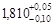 Рабочая высота профиля h*1,734Угол профиля а*60°Угол наклона стороны профиля а/230°±1°15'Радиус закругления:вершины профиля rвпадины профиля r1432-0,045Зазор z*0,076Угол наклона φ1°47'24"Конусность 2 tg φ1:16Условный диаметр трубыНаружный диаметр трубы 
DТолщина стенки 
sСредний диаметр резьбы восновной плоскости
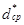 Диаметр резьбы в плоскости торцаДиаметр резьбы в плоскости торцаДлина резьбы трубыДлина резьбы трубыВнутренний диаметр резьбы в плоскости торца муфты
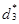 Диаметр цилиндрической выточки муфты 
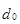 Диаметр цилиндрической выточки муфты 
Ширина 
торцевой 
плоскости 
муфты В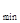 Ширина 
торцевой 
плоскости 
муфты ВРасстояние от торца муфты 
до конца сбега резьбы 
на трубе при свинчивании
вручную (натяг) 
АРасстояние от торца 
трубы до середины муфты 
в закрепленном
соединении 
b*Натяг резьбы трубы 
АТУсловный диаметр трубыНаружный диаметр трубы 
DТолщина стенки 
sСредний диаметр резьбы восновной плоскости
наружный
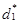 внутренний
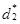 общая (до конца сбега) 
L 
(пред.откл.±3,2)до основной плоскости (с полным профилем)
l*Внутренний диаметр резьбы в плоскости торца муфты
Диаметр цилиндрической выточки муфты 
Диаметр цилиндрической выточки муфты 
Ширина 
торцевой 
плоскости 
муфты ВШирина 
торцевой 
плоскости 
муфты ВРасстояние от торца муфты 
до конца сбега резьбы 
на трубе при свинчивании
вручную (натяг) 
АРасстояние от торца 
трубы до середины муфты 
в закрепленном
соединении 
b*Натяг резьбы трубы 
АТУсловный диаметр трубыНаружный диаметр трубы 
DТолщина стенки 
sСредний диаметр резьбы восновной плоскости
наружный
внутренний
общая (до конца сбега) 
L 
(пред.откл.±3,2)до основной плоскости (с полным профилем)
l*Внутренний диаметр резьбы в плоскости торца муфты
Номин.Пред. откл.Ширина 
торцевой 
плоскости 
муфты ВШирина 
торцевой 
плоскости 
муфты ВРасстояние от торца муфты 
до конца сбега резьбы 
на трубе при свинчивании
вручную (натяг) 
АРасстояние от торца 
трубы до середины муфты 
в закрепленном
соединении 
b*Натяг резьбы трубы 
АТУсловный диаметр трубыНаружный диаметр трубы 
DТолщина стенки 
sСредний диаметр резьбы восновной плоскости
наружный
внутренний
общая (до конца сбега) 
L 
(пред.откл.±3,2)до основной плоскости (с полным профилем)
l*Внутренний диаметр резьбы в плоскости торца муфты
Номин.Пред. откл.Исполнение АИсполнение БРасстояние от торца муфты 
до конца сбега резьбы 
на трубе при свинчивании
вручную (натяг) 
АРасстояние от торца 
трубы до середины муфты 
в закрепленном
соединении 
b*Натяг резьбы трубы 
АТ114114,35,2112,566112,105108,48551,035,125111,230116,7+0,83,06,09,528,018,7114114,35,7 - 8,6112,566111,136107,51666,550,625111,230116,7+0,83,06,09,512,53,2127127,05,6125,266124,023120,40363,547,625123,930129,4+0,84,06,09,519,09,7127127,06,4 - 9,2125,266123,617119,99770,054,125123,930129,4+0,84,06,09,512,53,2140139,76,2 - 10,5137,966136,130132,51073,057,125136,630142,1+0,83,56,09,512,53,2146146,16,5 - 10,7144,316142,292138,67276,060,125142,980148,4+0,86,56,59,512,53,2168168,36,5 - 12,1166,541164,298160,67879,563,625165,205170,7+0,86,06,09,512,53,2178177,85,9176,066175,011171,39160,544,625174,730180,2+0,84,56,59,531,522,2178177,86,9 - 13,7176,066173,823170,20379,563,625174,730180,2+0,84,56,59,512,53,2194193,77,6 - 12,7191,941189,511185,89182,566,625190,512196,1+0,87,57,511,012,53,2219219,16,7217,341215,317211,69776,060,125215,912221,5+1,58,58,511,022,012,7219219,17,7 - 14,2217,341214,723211,10385,569,625215,912221,5+1,58,58,511,012,53,2245244,57,9 - 13,8242,741240,123236,50385,569,625241,312246,9+1,58,58,511,012,53,2273273,17,1271,316269,667266,04770,054,125269,887275,5+1,58,58,511,031,522,2273273,18,9 - 16,5271,316268,480264,86089,073,125269,887275,5+1,58,58,511,012,53,2299298,58,5 - 14,8296,716293,880290,26089,073,125295,287300,9+1,58,58,511,012,53,2324323,98,5 - 14,0322,116319,280315,66089,073,125320,687326,3+1,59,09,011,012,53,2340339,78,4 - 15,4337,991335,155331,53589,073,125336,562342,1+1,58,58,511,012,53,2406406,49,5 - 16,7404,666401,048397,428101,585,625403,237408,8+1,58,58,511,012,53,2473473,111,1471,341467,723464,103101,585,625469,912475,5+1,513,013,011,012,53,2508508,011,1 - 16,1506,266502,648499,082101,585,625504,837510,4+1,58,58,511,012,53,2Условный диаметр трубыНаружный диаметр трубы DСредний диаметр резьбы в основной плоскости
Диаметр резьбы в плоскости торца трубыДиаметр резьбы в плоскости торца трубыДлина резьбы трубыДлина резьбы трубыВнутренний диаметр резьбы в плоскости торца муфты
Диаметр цилиндрической выточки муфты d0Диаметр цилиндрической выточки муфты d0Ширина торцевой плоскости муфты ВminШирина торцевой плоскости муфты ВminРасстояние от торца муфты до конца сбега резьбы на трубе при свинчивании вручную (натяг) АРасстояние от торца трубы до середины муфты в закрепленном соединенииb*Натяг резьбы трубы
АТУсловный диаметр трубыНаружный диаметр трубы DСредний диаметр резьбы в основной плоскости
Наружный
Внутренний
Общая (до конца сбега)L(пред. откл. ±3,2)До основной плоскости
(с полным профилем)l*Внутренний диаметр резьбы в плоскости торца муфты
Диаметр цилиндрической выточки муфты d0Диаметр цилиндрической выточки муфты d0Ширина торцевой плоскости муфты ВminШирина торцевой плоскости муфты ВminРасстояние от торца муфты до конца сбега резьбы на трубе при свинчивании вручную (натяг) АРасстояние от торца трубы до середины муфты в закрепленном соединенииb*Натяг резьбы трубы
АТУсловный диаметр трубыНаружный диаметр трубы DСредний диаметр резьбы в основной плоскости
Наружный
Внутренний
Общая (до конца сбега)L(пред. откл. ±3,2)До основной плоскости
(с полным профилем)l*Внутренний диаметр резьбы в плоскости торца муфты
Номин.Пред.откл.Ширина торцевой плоскости муфты ВminШирина торцевой плоскости муфты ВminРасстояние от торца муфты до конца сбега резьбы на трубе при свинчивании вручную (натяг) АРасстояние от торца трубы до середины муфты в закрепленном соединенииb*Натяг резьбы трубы
АТУсловный диаметр трубыНаружный диаметр трубы DСредний диаметр резьбы в основной плоскости
Наружный
Внутренний
Общая (до конца сбега)L(пред. откл. ±3,2)До основной плоскости
(с полным профилем)l*Внутренний диаметр резьбы в плоскости торца муфты
Номин.Пред.откл.Исполнение АИсполнение БРасстояние от торца муфты до конца сбега резьбы на трубе при свинчивании вручную (натяг) АРасстояние от торца трубы до середины муфты в закрепленном соединенииb*Натяг резьбы трубы
АТ114114,3112,566110,542106,92276,060,125111,230116,7+0,83,06,09,512,56,3127127,0125,266122,648119,02885,569,625123,930129,4+0,84,06,09,512,512,3140139,7137,966135,130131,51089,073,125136,630142,1+0,83,56,09,512,512,8146146,1144,316141,105137,48595,079,125142,980148,4+0,86,56,59,512,515,8168168,3166,541163,111159,49198,582,625165,205170,7+0,86,06,09,512,515,8178177,8176,066172,448168,829101,585,625174,730180,2+0,84,5/6,54,5/6,59,512,518,8194193,7191,941188,105184,485105,089,125190,512196,1+0,87,57,511,012,519,3219219,1217,341212,911209,291114,598,625215,912221,5+1,58,58,511,012,525,8245244,5242,741237,936234,316120,5104,625241,312246,9+1,58,58,511,012,531,8Предельное отклонениеПредельное отклонениеПредельное отклонениеПредельное отклонениеШага резьбыШага резьбыКонусности резьбыКонусности резьбыНа длине 25,4 ммНа всей длине резьбы с полным профилемТрубыМуфты±0,075±0,150+0,36
-0,22+0,22
-0,36Параметр резьбыНормаНормаШаг резьбы Р5,085,08Высота профиля h11,60±0,031,60±0,03Угол профиля α*13°13°Угол наклона стороны профиля:α13°±1° (исполнение А)α13°±1°30' (исполнение Б)α210°±1° (исполнение А)α210°±1°30' (исполнение Б)Ширина вершины профиля b*2,292,29Ширина впадины профиля b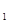 2,43+0,052,43+0,05Радиус cкругления профиля: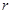 0,20+0,050,20+0,05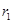 0,80+0,050,80+0,05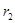 0,20-0,050,20-0,05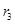 0,80-0,050,80-0,05Угол уклона φ1°47'24"1°47'24"Конусность 2 tg φ1:161:16Условный диаметр трубыНаружный диаметр трубы 
DВнутренний диаметр резьбы в основной плоскости 
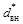 Диаметр резьбы в плоскости торца трубыДиаметр резьбы в плоскости торца трубыДлина резьбы трубыДлина резьбы трубыВнутренний диаметр резьбы в плоскости торца муфты
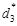 Диаметр фаски в плоскости торца муфты, 
d0 
(пред. откл. +1)Длина резьбы с полным профилем
lminШирина торцевой плоскости муфты 
BminШирина торцевой плоскости муфты 
BminУсловный диаметр трубыНаружный диаметр трубы 
DВнутренний диаметр резьбы в основной плоскости 
Диаметр резьбы в плоскости торца трубыДиаметр резьбы в плоскости торца трубыОбщая (до конца сбега)
L 
(пред. откл. ±3,2)До основной плоскости (с полным профилем)
l*Внутренний диаметр резьбы в плоскости торца муфты
Диаметр фаски в плоскости торца муфты, 
d0 
(пред. откл. +1)Длина резьбы с полным профилем
lminШирина торцевой плоскости муфты 
BminШирина торцевой плоскости муфты 
BminУсловный диаметр трубыНаружный диаметр трубы 
DВнутренний диаметр резьбы в основной плоскости 
Наружный
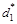 Внутренний
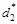 Общая (до конца сбега)
L 
(пред. откл. ±3,2)До основной плоскости (с полным профилем)
l*Внутренний диаметр резьбы в плоскости торца муфты
Диаметр фаски в плоскости торца муфты, 
d0 
(пред. откл. +1)Длина резьбы с полным профилем
lminШирина торцевой плоскости муфты 
BminШирина торцевой плоскости муфты 
BminУсловный диаметр трубыНаружный диаметр трубы 
DВнутренний диаметр резьбы в основной плоскости 
Наружный
Внутренний
Общая (до конца сбега)
L 
(пред. откл. ±3,2)До основной плоскости (с полным профилем)
l*Внутренний диаметр резьбы в плоскости торца муфты
Диаметр фаски в плоскости торца муфты, 
d0 
(пред. откл. +1)Длина резьбы с полным профилем
lminИсполнение АИсполнение Б114114,3111,100111,675108,4757442112,225116,5763,06,0127127,0123,800124,250121,0507644124,925129,2784,06,0140139,7136,500136,700133,5008048137,625141,9823,56,0146146,1142,850143,050139,8508048143,975148,3826,56,5168168,3165,075165,025161,8258452166,200170,5866,06,0178177,8174,600174,300171,1008856175,725180,0904,56,5194193,7190,475189,925186,7259260191,600195,9947,57,5219219,1215,875214,950211,7509866217,000221,31009,09,0245244,5241,275240,350237,1509866242,400246,71009,09,0273273,1269,850268,925265,7259866270,975275,31008,58,5299298,5295,250294,325291,1259866296,375300,71008,58,5324323,9320,650319,725316,5259866321,775326,11009,59,5340339,7336,525335,600332,4009866337,650342,01008,58,5ИсполнениеПредельное отклонениеПредельное отклонениеПредельное отклонениеПредельное отклонениеПредельное отклонениеПредельное отклонениеИсполнениеШага резьбыШага резьбыКонусности резьбыКонусности резьбыКонусности резьбыКонусности резьбыИсполнениена длине 25,4 ммна всей длине резьбы с полным профилемТрубыТрубыМуфтыМуфтыИсполнениена длине 25,4 ммна всей длине резьбы с полным профилемдля труб условным диаметром до 194 мм включ.для труб условным диаметром св. 194 ммдля труб условным диаметром до 194 мм включ.для труб условным диаметром св. 194 ммА+0,05±0,10+0,25+0,25 
-0,10-0,25+0,10 
-0,25Б+0,05±0,10+0,30 
-0,20+0,30 
-0,20+0,20 
-0,30+0,20 
-0,30Условный диаметр трубыНаружный диаметр 
DВнутренний диаметр резьбы в основной плоскости 
Труба ОТТГ и ниппельный конец трубы ТБОТруба ОТТГ и ниппельный конец трубы ТБОТруба ОТТГ и ниппельный конец трубы ТБОТруба ОТТГ и ниппельный конец трубы ТБОМуфта ОТТГ и раструбный конец трубы ТБОМуфта ОТТГ и раструбный конец трубы ТБОМуфта ОТТГ и раструбный конец трубы ТБОМуфта ОТТГ и раструбный конец трубы ТБОМуфта ОТТГ и раструбный конец трубы ТБОМуфта ОТТГ и раструбный конец трубы ТБОМуфта ОТТГ и раструбный конец трубы ТБОМуфта ОТТГ и раструбный конец трубы ТБОМуфта ОТТГ и раструбный конец трубы ТБОУсловный диаметр трубыНаружный диаметр 
DВнутренний диаметр резьбы в основной плоскости 
Наружный диаметр резьбы в плоскости торца 
Диаметр уплотнительного конического пояска в плоскости торца 
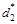 Расстояние от торца до конца сбега резьбы 
L 
(пред. откл. - 1)Расстояние от торца до основной плоскости 
l*Диаметр уплотнительной конической расточки в расчетной плоскости 
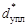 Внутренний диаметр резьбы в плоскости торца 
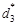 Диаметр фаски в плоскости торца 
d0 
(пред. откл. +1)Расстояние от торца до упорного уступа 
L1 
(пред. откл. +1)Расстояние от торца до расчетной плоскости 
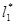 Длина резьбового конуса l2(пред. откл. - 1)Длина резьбы с полным профилемl3minШирина торцевой плоскости BminШирина торцевой плоскости BminУсловный диаметр трубыНаружный диаметр 
DВнутренний диаметр резьбы в основной плоскости 
Наружный диаметр резьбы в плоскости торца 
Диаметр уплотнительного конического пояска в плоскости торца 
Расстояние от торца до конца сбега резьбы 
L 
(пред. откл. - 1)Расстояние от торца до основной плоскости 
l*Диаметр уплотнительной конической расточки в расчетной плоскости 
Внутренний диаметр резьбы в плоскости торца 
Диаметр фаски в плоскости торца 
d0 
(пред. откл. +1)Расстояние от торца до упорного уступа 
L1 
(пред. откл. +1)Расстояние от торца до расчетной плоскости 
Длина резьбового конуса l2(пред. откл. - 1)Длина резьбы с полным профилемl3minИсполнение АИсполнение Б114114,3111,100110,175106,3759866106,425112,475116,5968882723,03,0127127,0123,800122,750118,95010068119,000125,175129,2989084744,06,0140139,7136,500135,200131,40010472131,450137,875141,91029488783,56,0146146,1142,850141,550137,75010472137,800144,225148,31029488786,56,5168168,3165,075163,525159,72510876159,775166,450170,51069892826,06,0178177,8174,600172,800169,00011280169,050175,975180,011010296864,56,5194193,7190,475188,425184,62511684184,675191,850195,9114106100907,57,5219219,1215,875213,450209,65012290209,700217,250221,3120112106969,09,0245244,5241,275238,850235,05012290235,100242,650246,7120112106969,09,0273273,1269,850267,425263,62512290263,675271,225275,3120112106968,58,5ИсполнениеПредельное отклонениеПредельное отклонениеПредельное отклонениеПредельное отклонениеПредельное отклонениеПредельное отклонениеИсполнениешага резьбышага резьбыконусности резьбыконусности резьбыконусности резьбыконусности резьбыИсполнениена длине 25,4 ммна всей длине резьбы с полным профилемтрубытрубымуфтымуфтыИсполнениена длине 25,4 ммна всей длине резьбы с полным профилемдля труб условным диаметром до 194 мм включ.для труб условным диаметром св. 194 ммдля труб условным диаметром до 194 мм включ.для труб условным диаметром св. 194 ммА±0,05±0,10+0,15+0,20 
-0,05-0,15+0,05 
-0,20Б±0,05±0,10+0,30 
-0,20+0,30 
-0,20+0,20 
-0,30+0,20 
-0,30Предельное отклонениеПредельное отклонениеПредельное отклонениеПредельное отклонениеШага резьбыШага резьбыКонусности резьбыКонусности резьбына длине 25,4на всей длине резьбы с полным профилемниппельного конца трубыраструбного конца трубы±0,05±0,10+0,15-0,15Условный диаметр трубыДлина шаблона (оправки)Диаметр шаблона (оправки)114 - 219 
245 - 340 
351 - 508150 
300 
300d* - 3
d* - 4
d* - 5Вид контроляУльтразвуковая или вихретоковая дефектоскопияУльтразвуковая или вихретоковая дефектоскопияУльтразвуковая или вихретоковая дефектоскопияМагнитоиндукционная дефектоскопияМагнитоиндукционная дефектоскопияМагнитоиндукционная дефектоскопияМагнитоиндукционная дефектоскопияВид искусственного дефектаРиска прямоугольного профиля на наружной поверхности, параллельная оси образцаРиска прямоугольного профиля на наружной поверхности, параллельная оси образцаРиска прямоугольного профиля на наружной поверхности, параллельная оси образцаСквозное отверстие в стенке, перпендикулярное к оси образцаСквозное отверстие в стенке, перпендикулярное к оси образцаРиски прямоугольного профиляРиски прямоугольного профиляВид искусственного дефектаРиска прямоугольного профиля на наружной поверхности, параллельная оси образцаРиска прямоугольного профиля на наружной поверхности, параллельная оси образцаРиска прямоугольного профиля на наружной поверхности, параллельная оси образцаСквозное отверстие в стенке, перпендикулярное к оси образцаСквозное отверстие в стенке, перпендикулярное к оси образцаНа наружной поверхности параллельно оси образцаНа наружной поверхности параллельно оси образцаРазмер искусственного дефектаДлинаГлубина, % от номинальной толщины стенкиШиринаДиаметр (пред. откл. ±1,0)ДлинаГлубина, % от номинальной толщины стенкиШиринаДля всех групп прочности50 мин(5,0±0,75), но не менее (0,3±0,05) и 3-х кратной величины шероховатости поверхностиНе более 1,01,650 мин(10±1,5), но не менее (0,3±0,05) мм и 3-х кратной величины шероховатости поверхности0,3±0,05Для групп прочности Д и Е, Л (по согласованию изготовителя с потребителем)Равна удвоенной ширине пьезо-пластины с искателем(12,5±2,0), но не менее (0,6±0,05) и 3-х кратной величины шероховатости поверхностиНе более 1,03,250 мин(10±1,5), но не менее (0,6±0,05) мм и 3-х кратной величины шероховатости поверхности0,3±0,05Обозначение НТД, на который дана ссылкаНомер пунктаГОСТ 2789-732.19ГОСТ 7565-814.16ГОСТ 8695-754.18ГОСТ 10006-804.17ГОСТ 10692-805.11. Сортамент2. Технические требования3. Правила приемки4. Методы испытаний5. Маркировка, упаковка, транспортирование и хранениеПриложение 3 Контроль труб неразрушающими методами